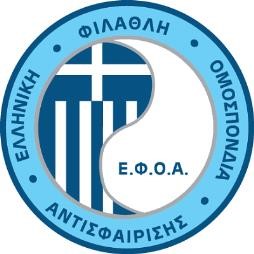 Προκήρυξη Υποβολής Προσφορών Σκοπός : Παγκόσμιο Πρωτάθλημα Αντισφαίρισης – Davis Cup 03-04.02.2024Τόπος διεξαγωγής: Ολυμπιακό Γυμναστήριο Άνω ΛιοσίωνΗμερομηνίες διεξαγωγής: 03-04.02.2024Ημερομηνία ανάρτησης: 10-01-2024Ημερομηνία κατάθεσης προσφορών: Τετάρτη 17-01-2024Αντικείμενο :  ΠΑΡΟΧΗ ΥΠΗΡΕΣΙΩΝ ΑΣΦΑΛΕΙΑΣ - ΦΥΛΑΞΗΣ  Η προσφορά κάθε ενδιαφερόμενου πρέπει να περιλαμβάνει: Παροχή υπηρεσιών ασφάλειας και φύλαξης των χώρων του Ολυμπιακού Γυμναστηρίου Άνω Λιοσίων από Παρασκευή 26-01-2024 έως Δευτέρα 05-02-2024, σύμφωνα με το πρόγραμμα διεξαγωγής προπονήσεων  - αγώνων, καθώς και παροχή υπηρεσιών ασφάλειας των αγωνιστικών χώρων που θα απαιτηθούν. Παροχή υπηρεσιών ασφάλειας στις εισόδους του Ολυμπιακού Γυμναστηρίου Άνω Λιοσίων, σύμφωνα με το πρόγραμμα διεξαγωγής του πρωταθλήματος.  Παροχή υπηρεσιών φύλαξης και ασφάλειας του προαύλιου χώρου του Ολυμπιακού Γυμναστηρίου Άνω Λιοσίων και αποτροπή τοποθέτησης ή άμεση απομάκρυνση από αυτόν κάθε πάγκου πλανοδίων μικροπωλητών.  Παροχή υπηρεσιών φύλαξης και ασφάλειας στο χώρο που θα παραχωρηθεί στην ΕΦΟΑ για την τυχόν τοποθέτηση των περιπτέρων των χορηγών.   Η προσφορά κάθε ενδιαφερομένου απαιτείται να περιλαμβάνει το κόστος παροχής υπηρεσιών φύλαξης / ασφάλειας με αναφορά στη βάση ωριαίας χρέωσης, για κάθε απασχολούμενο προσωπικό του αναδόχου (φύλακες, επιβλέποντες, κλπ). Θα περιλαμβάνει επίσης προσαυξήσεις εργασίας κατά το Σαββατοκύριακο ή / και τυχόν εκτέλεση υπερωριών, καθώς και προσαύξηση νυκτερινής απασχόλησης, εφόσον απαιτηθεί, καθώς και κάθε άλλη επιβάρυνση. Ο Ανάδοχος θα αναλάβει επίσης την υποχρέωση παροχής κάθε απαιτούμενου αριθμού εξειδικευμένου προσωπικού που τυχόν θα απαιτηθεί.  Οι ώρες απασχόλησης του προσωπικού του αναδόχου θα καθοριστούν και θα γνωστοποιούνται έγκαιρα από την ΕΦΟΑ σε αυτόν ανάλογα με το πρόγραμμα αγώνων καθώς και τις ανάγκες φύλαξης των εγκαταστάσεων  ***Η προσφορά κάθε ενδιαφερόμενου πρέπει να περιλαμβάνει και τη διάθεση ενός έμπειρου εκπροσώπου επί εβδομαδιαίας βάσης πριν την διοργάνωση, από την 26-01-2024 έως 05-02-2024 για την καλή επικοινωνία και την εκτέλεση του προγραμματισμού της Ε.Φ.Ο.Α. ΕΞΟΔΑ ΜΕΤΑΚΙΝΗΣΗΣ ΠΡΟΣΩΠΙΚΟΥ – ΔΙΑΤΡΟΦΗ-ΑΣΦΑΛΙΣΗ1. Τα κάθε είδους έξοδα μετακίνησης, διατροφής, ασφάλισης προσωπικού, παροχής αυτοκινήτων και ασφάλισης και παροχή και χρήση οποιουδήποτε εξοπλισμού βαρύνουν τον Ανάδοχο. ΣΥΝΑΨΗ ΣΥΜΒΑΣΗΣ - ΤΡΟΠΟΣ ΠΛΗΡΩΜΗΣ  Με τον επιλεγέντα ανάδοχο θα υπογραφεί σχετική σύμβαση παροχής υπηρεσιών ασφάλειας-φύλαξης, η οποία μεταξύ άλλων θα προβλέπει ότι το συμβατικό αντάλλαγμα θα καταβληθεί ως εξής: 35% προκαταβολή, 25% την 12/02/2024 και 40% την 29-02-2024, πλέον ΦΠΑ επί ολοκλήρου του συμβατικού ανταλλάγματος. Εφόσον δεν υφίσταται κατά το χρόνο υπογραφής της σχετικής σύμβασης ακριβές ποσό συμβατικού ανταλλάγματος, η καταβολή του συμβατικού ανταλλάγματος θα πραγματοποιείται στη βάση εκτίμησης.   ΑΞΙΟΛΟΓΗΣΗ ΕΜΠΕΙΡΙΑΣ – ΠΑΡΟΧΗ ΠΑΡΟΜΟΙΩΝ ΥΠΗΡΕΣΙΩΝΓια την επιλογή του αναδόχου στη βάση της πλέον οικονομικής προσφοράς, θα αξιολογηθεί μεταξύ άλλων και ο παράγοντας εμπειρίας και παροχής παρόμοιων υπηρεσιών στο παρελθόν.ΟΙΚΟΝΟΜΙΚΗ ΠΡΟΣΦΟΡΑΗ οικονομική προσφορά κάθε ενδιαφερόμενου υποβάλλεται μέχρι την Τετάρτη 17-01-2024 και ώρα 15.00 στα γραφεία της ΕΦΟΑ (Υμηττού 267 2ος Όροφος - υπεύθυνη παραλαβής προσφορών κα Νατάσα Παπαδημητρίου) σε κλειστό σφραγισμένο φάκελο. Για την παραλαβή κάθε υποβαλλόμενης προσφοράς θα υπογράφεται απόδειξη παραλαβής με την οποία θα πιστοποιείται και η κατάθεση της προσφοράς σε κλειστό σφραγισμένο φάκελο. Σε περίπτωση εκπρόθεσμης υποβολής ή υποβολής προσφοράς με οποιοδήποτε άλλο τρόπο ή υποβολής προσφοράς σε μη κλειστό φάκελο η προσφορά του ενδιαφερομένου απορρίπτεται χωρίς την οποιαδήποτε αξιολόγηση και δεν λαμβάνεται υπόψη. ΕΠΙΦΥΛΑΞΗ: Η ΕΦΟΑ διατηρεί το δικαίωμα μη ολοκλήρωσης ή ακύρωσης της παρούσας προκήρυξης ή ανάκλησης του προκηρυχθέντος διαγωνισμού αζημίως, σε περίπτωση που δεν παρασχεθούν οι απαιτούμενες άδειες τελέσεως του πρωταθλήματος. Επιπρόσθετα, κάθε ενδιαφερόμενος υποχρεούται να συμμορφούται με οποιαδήποτε προϋπόθεση που θα περιλαμβάνεται στη σχετική άδεια τέλεσης των αγώνωνΔΙΕΥΚΡΙΝΙΣΕΙΣ – ΠΛΗΡΟΦΟΡΙΕΣ:Κάθε ενδιαφερόμενος δύναται να υποβάλει έγγραφα αιτήματα παροχής διευκρινίσεων / πληροφοριών μέσω σχετικού ηλεκτρονικού μηνύματος στο e-mail info@efoa.gr  υπόψη Επιτροπής Υλικού και Προμηθειών. Θα καταβληθεί κάθε δυνατή προσπάθεια για την άμεση παροχή των αιτουμένων διευκρινίσεων – πληροφοριών.   Η ΕΠΙΤΡΟΠΗ ΥΛΙΚΟΥ & ΠΡΟΜΗΘΕΙΩΝΤΗΣ Ε.Φ.Ο.Α.